Office use:		Date received:		Decision & date:Date actioned: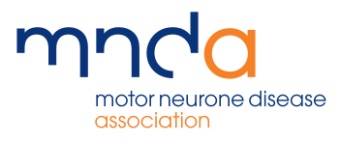 COST OF LIVING SUPPORT FUND APPLICATION FORMGuidance notes (please read before completing)Motor Neurone Disease Association grants are designed to make a difference to those living with or affected by motor neurone disease (MND). The Cost of Living Support Fund has been introduced to support people living with MND facing financial hardship with a one-off payment towards household bills and food shopping up to a maximum of £350. Please contact our Support Services team on 0808 802 6262 if you require any advice before applying.  ExclusionsThe Association will not provide a grant in the following instances:Retrospective funding Repayment of debt The Association may provide a grant in exceptional circumstances and the process is detailed in our Support Grant Guidance in Section 7.  Please complete the application form as fully as possible – all questions are mandatory unless marked otherwise (see Appendix A for further exceptions). Ensure all required information is provided as incomplete application forms will result in the application being delayed while further clarification/information is requested.  The completed application form and supporting documentation should be returned to the Support Services team by email at support.services@mndassociation.org or by post at the address below.  Motor Neurone Disease Association
Francis Crick House6 Summerhouse Road,Moulton Park, NorthamptonNN3 6BJ
DisclaimerPlease note that the Association is not a party to any agreement that you may enter into with the service provider, it has not vetted the service provider, nor does it endorse the service provider or accept any liability for any loss that may be incurred or any responsibility for any issues or problems that may arise as a result of your dealings with the service provider. 1.DETAILS OF PERSON WITH MND2. DETAILS OF PERSON MAKING THE APPLICATION – if different to above3. GRANT DETAILS4. PAYMENT DETAILSIf the grant from the Association is agreed, arrangements will be made for the grant to be paid to the recipient by bank transfer.5. DATA PROTECTION STATEMENT6. RETURNING THE FORMAppendix AThis information is not mandatory and is used anonymously to help us determine to what extent different communities are and are not using our services or engaging with us and most importantly to then identify and remove barriers to participation. We are committed to becoming a fully inclusive organisation.*Ethnicity CodesTitle Mr/Mrs/Ms/Miss/Mx/Other/No title............First Name SurnameGender Male             Female                Non-Binary    Trans           Other            Date of birthDate of diagnosisReligion (see Appendix A)Sexual Orientation (see Appendix A) NHS Number (if known)Ethnicity (see Appendix A)  Do you receive any means tested benefits and if so please can you provide details of what these are? (optional and any information will be used anonymously)Preferred contact name and method for queries relating to this application: -Name……………………………………………….…Telephone…EmailAddress PostcodeWork History/ProfessionsProviding us with the person with MND’s work history enables us to potentially approach other charities that support families of people who currently, or have previously, worked in specific jobs/professions/armed forces, and may be able to help with the cost of the item/service you require.  Please list as many as applicable: -E-mail address:Work History/ProfessionsProviding us with the person with MND’s work history enables us to potentially approach other charities that support families of people who currently, or have previously, worked in specific jobs/professions/armed forces, and may be able to help with the cost of the item/service you require.  Please list as many as applicable: -Telephone:Work History/ProfessionsProviding us with the person with MND’s work history enables us to potentially approach other charities that support families of people who currently, or have previously, worked in specific jobs/professions/armed forces, and may be able to help with the cost of the item/service you require.  Please list as many as applicable: -Name of person making the application: Connection to applicant (Association Visitor/Family Member/OtherAddress:Postcode:E-mail………………………………………………………..Telephone ………………………………………………….Address:Postcode:E-mail………………………………………………………..Telephone ………………………………………………….1) Amount requested (up to a max £350)2) Please explain why the Cost of Living Fund is required and how it will be usedThe Association will follow procedures for recording, storing, and updating personal information all of which will comply with the Data Protection Act 1998 and any subsequent legislation including the General Data Protection Regulation.  We may occasionally share your information within the Association and with local health and social care professionals where it helps with your care and support or with development of better services.  If you have already expressed a preference for future contact, we will follow these, if not we may ask you for your views on how our services might be improved. If you do not want us to be in contact, please let us know on support.services@mndassociation.org Please see our privacy policy on our website www.mndassociation.org  for full details of how we use your information.  In making this application I consent to:This application being made for/on my behalfDetails of this application being held on record by the MND AssociationThe Association will follow procedures for recording, storing, and updating personal information all of which will comply with the Data Protection Act 1998 and any subsequent legislation including the General Data Protection Regulation.  We may occasionally share your information within the Association and with local health and social care professionals where it helps with your care and support or with development of better services.  If you have already expressed a preference for future contact, we will follow these, if not we may ask you for your views on how our services might be improved. If you do not want us to be in contact, please let us know on support.services@mndassociation.org Please see our privacy policy on our website www.mndassociation.org  for full details of how we use your information.  In making this application I consent to:This application being made for/on my behalfDetails of this application being held on record by the MND AssociationSignature Date: The completed form should be returned by email to support.services@mndassociation.org A - WhiteEnglish / Welsh / Scottish / N Irish / BritishA01A - WhiteIrishA02A - WhiteTravellerA03A - WhiteAny other white backgroundA04B - Mixed / multiple ethnic groupsWhite and Black CaribbeanB01B - Mixed / multiple ethnic groupsWhite and Black AfricanB02B - Mixed / multiple ethnic groupsWhite and AsianB03B - Mixed / multiple ethnic groupsAny other mixed / multiple backgroundB04C - Asian / Asian BritishIndianC01C - Asian / Asian BritishPakistaniC02C - Asian / Asian BritishBangladeshiC03C - Asian / Asian BritishChineseC04C - Asian / Asian BritishAny other Asian backgroundC05D - Black / African / Caribbean / Black BritishAfrican D01D - Black / African / Caribbean / Black BritishCaribbean D02D - Black / African / Caribbean / Black BritishAny other Black / African / Caribbean backgroundD03E - Other ethnic groupArabE01E - Other ethnic groupAny other ethnic groupE02F Prefer not to sayF01UnknownU01Any otherO01Sexual OrientationReligionHeterosexualChristianLesbianMuslimGayHinduBisexualBuddhistOtherJewishPrefer not to sayAtheistJainSikhOtherPrefer not to say